							                        Anno Scolastico 2020/2021CIRCOLARE N° 3Camporeale, 04/09/2020                                                          								                 AI DOCENTI TUTTI 					            		                          AL D.S.G.A.	SITO WEB			 OGGETTO: 	Attività funzionali dal 4 all’ 11 settembre 2020VISTO il “Documento per la pianificazione delle attività scolastiche, educative e formative in tutte le Istituzioni del Sistema nazionale di Istruzione per l’a.s. 2020/2021 (Piano Scuola)VISTO il “Protocollo di intesa per garantire l’avvio dell’anno scolastico nel rispetto delle regole di sicurezza per il contenimento della diffusione di Covid-19”VISTE le “Linee guida per la Didattica Digitale Integrata” Allegato A Decreto del Ministro dell’istruzione n. 39 del 26 giugno 2020VISTE le “Linee guida per l’insegnamento dell’educazione civica” Allegato A Legge n.92 del 20 agosto 2019IL DIRIGENTE SCOLASTICODISPONEScuola dell’Infanzia   Gli incontri si svolgeranno nei vari plessi della Scuola dell’Infanzia dalle ore 9:00 alle ore 12:00SCUOLA PRIMARIAGli incontri si svolgeranno nel plesso della Scuola Primaria di Camporeale dalle ore 9:00 alle ore 12:00SCUOLA SECONDDARIA DI  I GRADODipartimenti disciplinari: Linguistico (Italiano, Lingua inglese, Lingua Francese, Lingua spagnola), Scientifico-tecnologico (Scienze, Tecnologia, Geografia), Storico-artistico-culturale (Storia, Arte e Immagine, ed. Musicale, ed. Motoria, Religione)La Commissione   PTOF – RAV :Aggiornamento PTOF/RAVAggiornamento Regolamento  d’istitutoAggiornamento Patto EducativoDocenti di sostegno della Scuola Primaria e   della Secondaria di I GradoApprofondimento del piano per l’inclusione A.S.202-2021Linee guida rientro alunni disabiliGli incontri si svolgeranno nel plesso della scuola secondaria di I grado di Camporeeale dalle ore 9:00 alle ore 12:00 nei giorni 7-8-9-10Il 7 settembre alle ore 10:00 incontro  dei Responsabili dei plessi con il Dirigente Scolastico.Tutte le attività saranno svolte in presenza; i docenti fragili, previa presentazione di idonea documentazione medica, potranno partecipare alle attività in modalità on line.L’ingresso a scuola sarà consentito previa presentazione   del modulo di autocertificazione,se non fosse stato già inviato ,  e successivamente alla firma nel registro accessi. Nel rispetto delle norme di contenimento della pandemia da COVID-19, l’Istituto fornirà a ciascun docente i DPI necessari.Tutti i documenti prodotti dovranno essere inviati alla mail paic840008@istruzione.it per la delibera del Collegio dei docenti prossimo.Si allega Linee guidaPiano per l’inclusione A.S.2020-2021						                    IL DIRIGENTE SCOLASTICO						                         Dott. Patrizia RoccamatisiFIRMA AUTOGRAFA OMESSA AI SS. ART. 3 D.LGS. N. 39/1993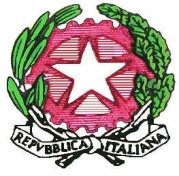 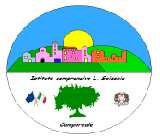 Istituto Comprensivo “Leonardo Sciascia” di CamporealeCon sezioni staccate in Grisì e RoccamenaC.M. PAIC840008 - C.F. 80048770822 Piazza delle Mimose s.n.c.           90043 Camporeale (Pa) Tel/Fax 0924-37397                   paic840008@istruzione.it - icleonardosciascia.edu.it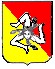 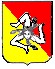 DATAATTIVITA’04/09/2020Formazione delle classi -Camporeale07/09/2020Approfondimento del documento di indirizzo per la ripresa delle attività in presenza dei servizi educativi e della scuola dell’infanzia08/09/2020Approfondimento del documento di indirizzo per la ripresa delle attività in presenza dei servizi educativi e della scuola dell’infanzia- Linee  Guida 0-609/09/2020Approfondimennto  -Piano di attuazione delle Linee Guida per l’insegnamento dell’Educazione Civica10/09/202011/09/2020    Documento   per attuare le Linee guida 0-6Piano di attuazione delle Linee Guida per l’insegnamento dell’Educazione CivicaCollegio dei docenti ((seguirà Circolare)DATAATTIVITA’04/09/2020Formazione delle classi -Camporeale07/09/2020Approfondimento delle linee guida per l’insegnamento dell’educazione civica08/09/2020Approfondimento delle linee  per la didattica digitale integrata09/09/2020Approfondimento del piano per l’inclusione A.S.2020-202110/09/202011/09/2020Revisione Prove di ingresso delle classi I –III-III-IV-V (Italiano, Matematica, LingueCollegio dei docenti ((seguirà Circolare)DATAATTIVITA’04/09/2020Formazione delle classi -Camporeale07/09/2020Approfondimento delle linee guida per l’insegnamento dell’educazione civica08/09/2020Approfondimento delle linee  per la didattica digitale integrata09/09/2020Approfondimento del piano per l’inclusione A.S.202-202110/09/202011/09/2020Prove di ingresso classi I scuola secondaria di I° (Italiano, Matematica, Lingue)Predisposizione Prove di livello I° QuadrimestrePiano di organizzazione delle attività relative al PAI e al PIACollegio dei docenti ((seguirà Circolare)Collegio dei docenti ((seguirà Circolare)